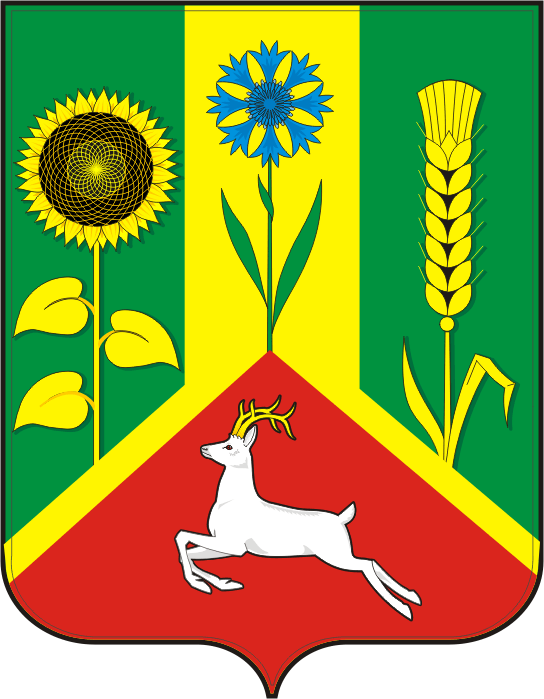 АДМИНИСТРАЦИЯ ВАСИЛЬЕВСКОГО СЕЛЬСОВЕТАСАРАКТАШСКОГО РАЙОНА ОРЕНБУРГСКОЙ ОБЛАСТИП О С Т А Н О В Л Е Н И Е____________________________________________________________________30.05.2019                 с. Васильевка                              № 31 –п            В соответствии с Федеральным законом от 25 января 2002 года № 8-ФЗ «О Всероссийской переписи населения», постановлением Правительства Российской Федерации от 29 сентября 2017 года №1185 «Об образовании Комиссии Правительства Российской Федерации по проведению Всероссийской переписи населения 2020 года», постановлением Правительства Оренбургской области от 10 апреля 2019 года № 217-п                         «О комиссии Оренбургской области по проведению переписи населения»:Утвердить состав комиссии по проведению Всероссийской переписи населения 2020 года на территории муниципального образования Васильевский сельсовет Саракташского района Оренбургской области (далее – комиссия) согласно приложению №1.Утвердить Положение о комиссии согласно приложению № 2.         3. Данное постановление подлежит обнародованию и размещению на официальном сайте администрации Васильевского  сельсовета.4. Контроль за выполнением настоящего постановления возложить на заместителя главы администрации  сельсовета  Адушкину Л.П.5. Постановление вступает в силу со дня его подписания.Глава  сельсовета								А.Н. СерединовРазослано: прокуратуре района, членам комиссии, администрации районаПриложение № 1к постановлению администрацииВасильевского сельсовета	от 30.05.2019  № 31-пСоставкомиссии по проведению Всероссийской переписи населения 2020 года на территории  муниципального образования Васильевский сельсовет Саракташского района Оренбургской области                                                                     Приложение № 2к постановлению  администрацииВасильевского сельсовета	от 30.05.2019 № 31-пПОЛОЖЕНИЕо комиссии по подготовке и проведению Всероссийской переписи населения 2020 года на территории муниципального образования Васильевский сельсовет Саракташского района Оренбургской области1. Комиссия по подготовке и проведению Всероссийской переписи населения 2020 года на территории муниципального образования Васильевский сельсовет Саракташского района Оренбургской области (далее – комиссия) образована для обеспечения согласованных действий органов местного самоуправления муниципального образования Васильевский сельсовет Саракташского района Оренбургской областипо подготовке и проведению Всероссийской переписи населения 2020 года. 2. Комиссия в своей деятельности руководствуется Конституцией Российской Федерации, Федеральным законом от 25.01.2002 № 8-ФЗ «О Всероссийской переписи населения», иными федеральными законами, решениями Комиссии Правительства Российской Федерации по проведению Всероссийской переписи населения 2020 года, указами Президента Российской Федерации, постановлениями и распоряжениями Правительства Российской Федерации, правовыми актами Оренбургской области, а также настоящим Положением.3. Основными задачами комиссии являются:а) содействие федеральным органам исполнительной власти и органам исполнительной власти Оренбургской области по подготовке и проведению Всероссийской переписи населения 2020 года на территории муниципального образования Васильевский сельсовет Саракташского района Оренбургской области (далее – муниципального образования Васильевский сельсовет);б) оперативное решение вопросов, связанных с подготовкой и проведением Всероссийской переписи населения 2020 года, на территории муниципального образования Васильевский сельсовет.4. Комиссия для осуществления возложенных на неё задач осуществляет следующие функции:а) контролирует ход подготовки и проведения Всероссийской переписи населения 2020 года на территории муниципального образования Васильевский сельсовет;б) рассматривает вопрос о готовности к Всероссийской переписи населения 2020 года на территории муниципального образования Васильевский сельсовет и ее оперативных результатах;в) утверждает организационный план проведения Всероссийской переписи населения 2020 года на территории муниципального образования Васильевский сельсовет;г) принимает решения по вопросам:привлечения организаций различных организационно-правовых форм к работе по подготовке и проведению Всероссийской переписи населения 2020 года;организации привлечения граждан, проживающих на территории муниципального образования Васильевский сельсовет, к сбору сведений о населении, а также обработки сведений о населении;обеспечения охраняемыми помещениями, оборудованными мебелью, средствами связи и пригодными для обучения и работы лиц, привлекаемых к сбору сведений о населении;обеспечения охраняемыми помещениями для хранения переписных листов и иных документов Всероссийской переписи населения 2020 года;предоставления необходимых транспортных средств, средств связи для проведения Всероссийской переписи населения 2020 года;уточнения картографических материалов (схематические планы сельских поселений, карты административных районов), необходимых для проведения Всероссийской переписи населения 2020 года;привлечения многофункциональных центров предоставления государственных и муниципальных услуг с целью использования их ресурсов и помещений для проведения работ по проведению Всероссийской переписи населения 2020 года на территории Васильевского сельсовета, в том числе предоставление доступа к Единому порталу государственных и муниципальных услуг в информационно-телекоммуникационной сети «Интернет» для участия в Интернет- переписи населения;организации обеспечения безопасности лиц, осуществляющих сбор сведений о населении, сохранности переписных листов и иных документов Всероссийской переписи населения 2020 года;организации обеспечения доступа на закрытые территории жилищных комплексов, садоводческих, огороднических, дачных некоммерческих объединений граждан и др.; выделения специально оборудованных мест для размещения печатных агитационных материалов, касающихся Всероссийской переписи населения 2020 года;привлечения сотрудников органов исполнительной власти сельсовета и органов местного самоуправления к участию в переписи населения на Едином портале государственных и муниципальных услуг в информационно-телекоммуникационной сети «Интернет»;представления в установленном порядке органами исполнительной власти и органами местного самоуправления данных по домам жилого и нежилого фонда в сельских населенных пунктах с указанием вида строения (жилое или нежилое) и наименования организации, предприятия, на балансе которого находится строение; данных о количестве жилых помещений и численности лиц, проживающих и зарегистрированных в жилых помещениях по месту жительства или пребывания, для актуализации списков адресов и составления организационных планов;            представления в соответствии с пунктом 3 статьи 6 Федерального закона от 25.01.2002 № 8-ФЗ «О Всероссийской переписи населения» административных данных о лицах, зарегистрированных по месту жительства и по месту пребывания подразделениями Министерства внутренних дел Российской Федерации по Оренбургской области, осуществляющих регистрационный учет граждан Российской Федерации по месту пребывания и месту жительства в пределах Российской Федерации; жилищными, жилищно-эксплуатационными организациями, управляющими организациями и компаниями, товариществами собственников жилья, органами управления жилищными и жилищно-строительными кооперативами; органами местного самоуправления, должностные лица которых осуществляют ведение регистрационного учета населения по жилым помещениям государственного, муниципального и частного жилищного фонда (поквартирные карточки, домовые (поквартирные) книги);- организации проведения информационно-разъяснительной работы на территории муниципального образования Васильевский сельсовет;-  организации поощрения физических и юридических лиц, принимавших активное участие в подготовке и проведении Всероссийской переписи населения 2020 года.5. Комиссия имеет право:   а) заслушивать на своих заседаниях информацию представителей  федеральных органов исполнительной власти, органов исполнительной власти района и органов местного самоуправления о ходе подготовки и проведения Всероссийской переписи населения 2020 года;б) направлять в органы исполнительной власти района и органы местного самоуправления рекомендации по вопросам подготовки и проведения Всероссийской переписи населения 2020 года;в) привлекать в установленном порядке к работе комиссии представителей органов исполнительной власти и органов местного самоуправления, представителей научных, общественных объединений и религиозных организаций, а также средств массовой информации;г) образовывать рабочие группы для рассмотрения предложений по вопросам, связанным с решением возложенных на комиссию задач.6. Комиссия формируется на представительной основе. В состав комиссии, кроме представителей органов местного самоуправления, могут включаться представители других государственных органов, общественных объединений и религиозных организаций и средств массовой информации, которые имеют право совещательного голоса. 7. Заседания Комиссии проводятся по мере необходимости, но не реже одного раза в квартал в соответствии с ежегодными планами работы. Заседания комиссии считаются правомочными в случае присутствия на них более половины ее членов.8. Заседания комиссии проводит председатель комиссии, а в его отсутствие – заместитель председателя комиссии по поручению председателя комиссии.9. Решения комиссии принимаются простым большинством голосов присутствующих на заседании членов комиссии путем открытого голосования. В случае равенства голосов решающим является голос председателя комиссии.Решения комиссии оформляются протоколами заседаний, которые подписываются председательствующим на заседании.10. Решения, принятые комиссией в пределах ее компетенции, являются обязательными для всех организаций и учреждений, расположенных на территории муниципального образования Васильевский сельсовет.11. Решение о прекращении деятельности комиссии принимается председателем комиссии.О создании комиссии по проведению Всероссийской переписи населения 2020 года на территории  муниципального образования Васильевский сельсовет Саракташского района Оренбургской области 1.СерединовАлександрНиколаевич–председатель комиссии, глава администрации муниципального образования Васильевский сельсовет2.Адушкина  ЛюбовьПетровна–заместитель председателя комиссии,   заместитель главы администрации сельсовета3.Мухина ОльгаВладимировна-секретарь комиссии, специалист администрации сельсовета Члены комиссии:4.Гукина ГалинаИвановнадиректор Дома культуры  с. Васильевка5.Гумиров Ильсур Шарафеевичдиректор Дома культуры  с. Кульчумово6.Амиров Басыр Абдулловичстароста села Татарский Саракташ7.Минеева Надежда Александровнаначальник  почтового отделения села Новоселки (по согласованию)8.Шлепугина Татьяна Викторовнадиректор  клуба  деревни Покурлей9.Абдулгазизов Рустам Сайфулловичучастковый уполномоченный полиции (по согласованию)